Questões para Vestibular da UNIGRANRIO – Aula 13 – Data: 9/5/2017 - GABARITO1ª Questão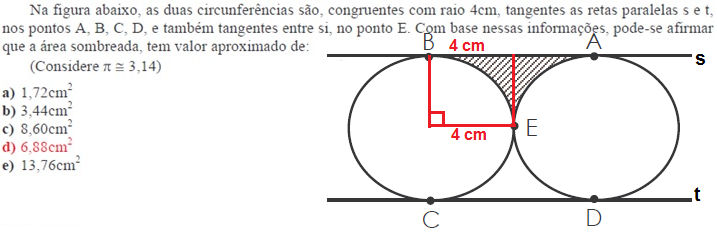 Solução. A área pedida será o dobro da área sombreada entre o quadrado e o setor circular de ângulo central de 90° Temos:.2ª Questão. 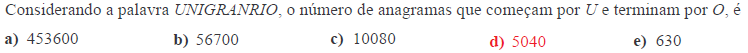 Solução. Fixando as letras exigidas, temos: U _ _ _ _ _ _ _ _ O. Calculando a permutação com repetição das letras restantes, temos: .3ª Questão.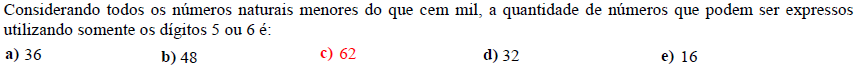 Solução. O maior número possuirá 5 algarismos. Calculando todos os casos, temos:- 1 algarismo: 5 e 6. São 2 números;       - 2 algarismos: 2 x 2 = 4 números;- 3 algarismos: 2 x 2 x 2 = 8 números;    - 4 algarismos: 2 x 2 x 2 x 2 = 16 números;- 5 algarismos: 2 x 2 x 2 x 2 x 2 = 32 números.O total será: 2 + 4 + 8 + 16 + 32 = 62 números.4ª Questão.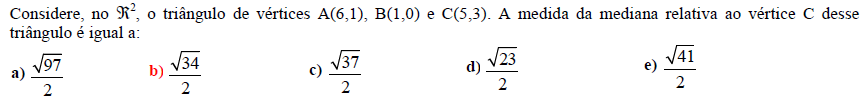 Solução. A medida da mediana será a distância entre o vértice C e o ponto médio do segmento AB.Temos: 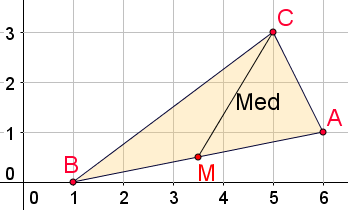 .5ª Questão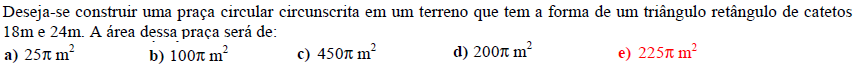 Solução. Um triângulo retângulo inscrito em uma circunferência possui a hipotenusa com a mesma medida que o diâmetro.  Temos: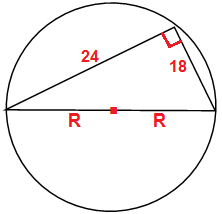 .6ª Questão.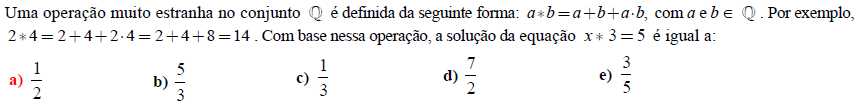 Solução. Utilizando a regra informada, temos:.7ª Questão.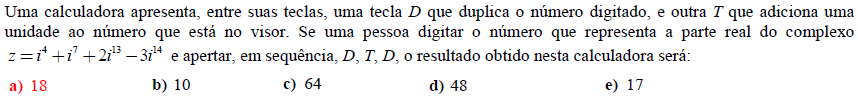 Solução. Calculando o complexo e efetuando as operações, temos:.8ª Questão.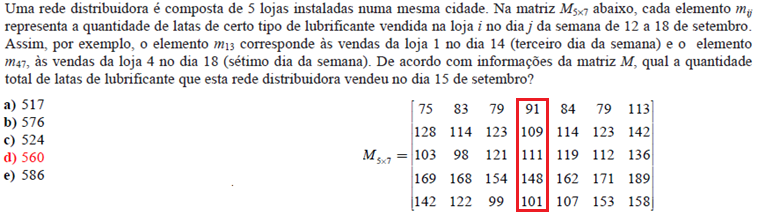 Solução. O total será a soma dos valores da 4ª coluna: 91 + 109 + 111 + 148 + 101 = 560.9ª Questão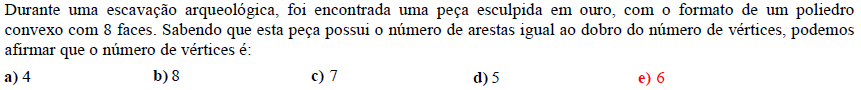 Solução. Utilizando a Relação de Euler para poliedros convexos, temos:.10ª Questão.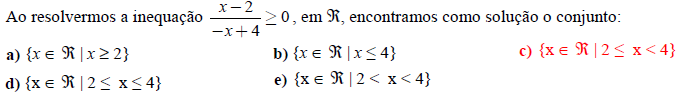 Solução. Identificando as expressões do numerador e denominador como funções afins, temos:i) f(x) = x – 2. Crescente, com zero em x = 2. Positiva para x > 2 e negativa para x < 2.ii) g(x) = – x + 4. Decrescente, com zero em x = 4. Positiva para x < 4 e negativa para x > 4.Analisando no quadro de sinais, lembrando que x = 4 anula o denominador, temos a solução: [2, 4[.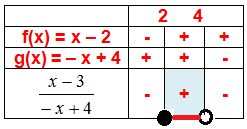 11ª Questão.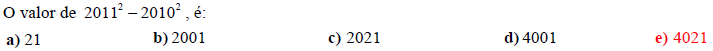 Solução. Utilizando a fatoração da diferença de quadrados, temos:20112 – 20102 = (2011 + 2010).(2011 – 2010) = (4021).(1) = 4021.12ª Questão.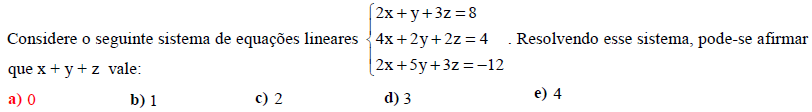 Solução. Utilizando o escalonamento, temos: .13ª Questão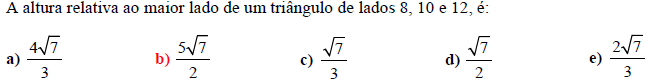 Solução. Aplicando a relação de Pitágoras nos triângulos ABH e AHC, temos: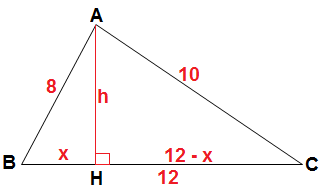 .14ª Questão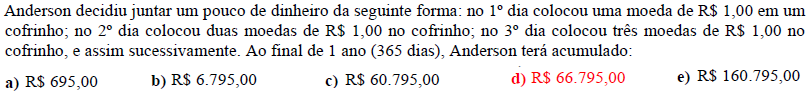 Solução. A situação representa uma soma de progressão aritmética. Usando as fórmulas, temos: ; 15ª Questão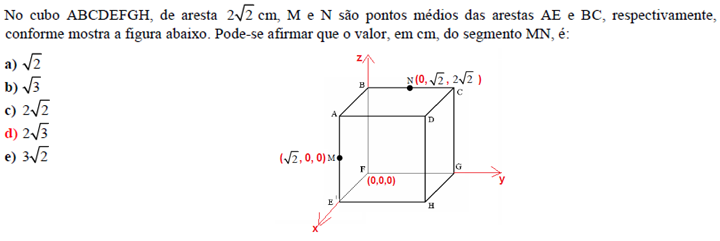 Solução. Posicionando o ponto F na origem dos eixos coordenados, identificamos os pontos M e N. Calculando a distância temos: .